«Ах, лето!»Что такое лето? Лето – это любимое время года всех детей и взрослых! Лето – это купание в водоеме, загорание на солнце, и, конечно же выезд на  природу! Вот и дети средней группы не смогли пропустить теплый денек, и вместе со своим воспитателем отправились на пикник. Как в настоящий поход дети взяли с собой вкусности, перекусили, наигрались, обсудили правила поведения в лесу. Рассмотрели грибы, которые  попались им на пути, ягоды. Дети были в восторге от такой прогулки.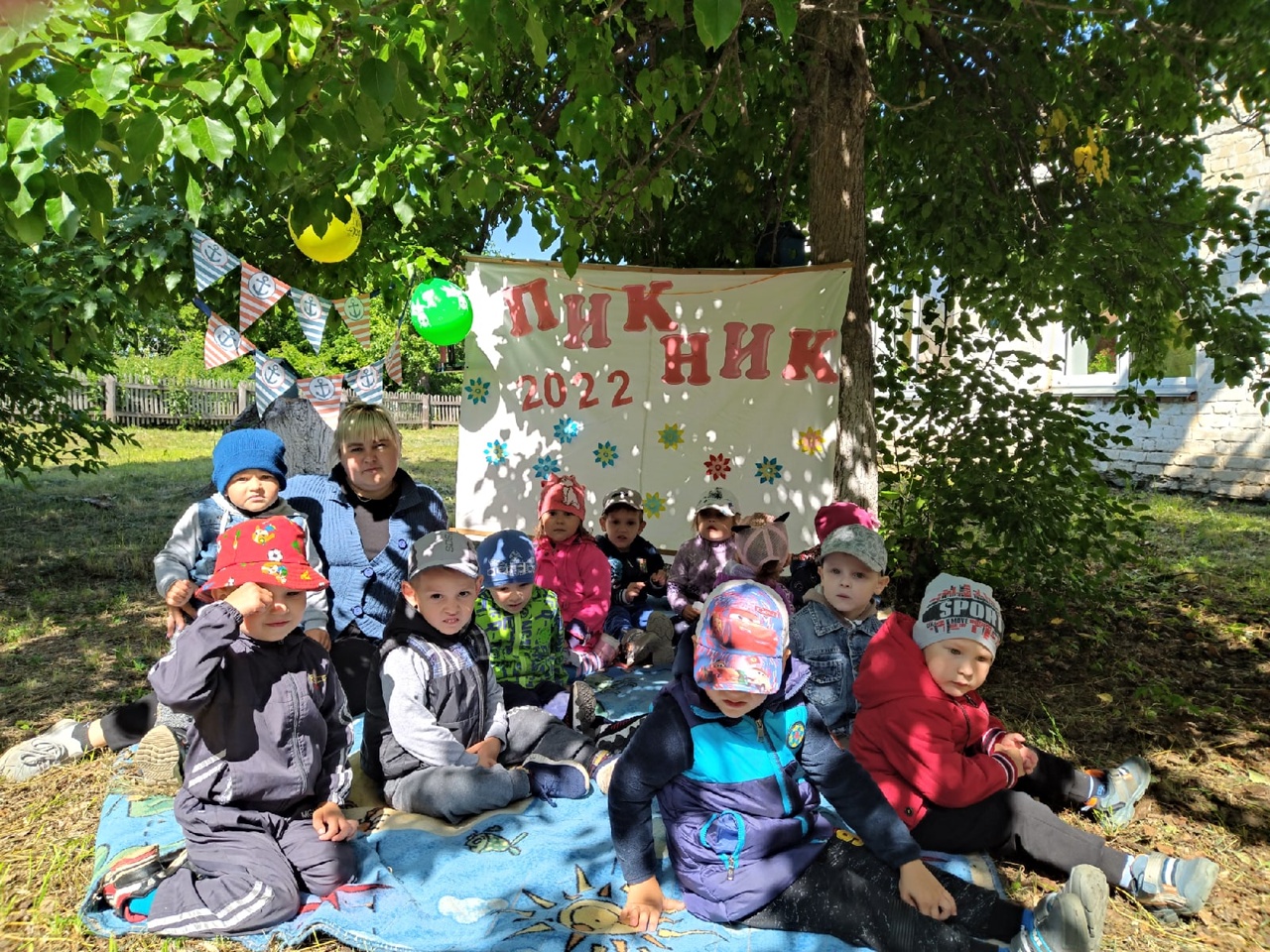 Подготовил воспитатель: Прокопьева А.Ф. 